Российское информационное агентство URA.RU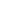 ВСЕ РЕГИОНЫМОСКВАСВЕРДЛОВСКАЯ ОБЛ.ЧЕЛЯБИНСКАЯ ОБЛ.КУРГАНСКАЯ ОБЛ.ТЮМЕНСКАЯ ОБЛ.ЮГРАЯМАЛПЕРМСКИЙ КРАЙИз-за корысти чиновников детям в уральской школе приходится учиться в коридорах и актовом залеФарида Джафарова28 февраля 2020 в 05:02 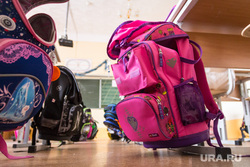 В существующей школе обучается 960 детей вместо 450 Фото: Илья Московец © URA.RUУченикам единственной школы в Косулино под Екатеринбургом приходится учиться в коридорах и актовом зале. Существующее здание в селе переполнено, детям негде переодевать даже сменную обувь. Об этом рассказала председатель родительского комитета школы в Косулино Ксения Есипова.«Мешает то, что дети очень часто даже вынуждены с собой носить одежду, форму какую-то. То есть оставить ее негде, на все классы не хватает», — рассказала Есипова в интервью РЕН ТВ.Сейчас в учебном заведении обучается 960 детей вместо 450. Чтобы разгрузить его, необходимо построить здание, которое вместит не меньше тысячи учеников.Новую школу должны были построить в 2015 году, но место, которое было выделено для строительства, оказалось в собственности у 4 людей. Ее так и не построили. По словам главы Белоярского городского округа Андрея Горбова, прежние руководители округа были осуждены за взятку. А руководитель школы обвиняется в мошенничестве, она получала зарплату за пятерых. В период с 2016 по 2018 годы женщина заключила несколько трудовых договоров со своими знакомыми, «устроив» их сторожами, гардеробщиком и электромонтером.Региональные чиновники знают о проблеме, но решить ее пока не могут из-за отсутствия денег. Недовольные ситуацией родители даже выходили на митинги, тогда министерство образования Свердловской области пообещало, что возьмет под контроль строительство новой школы. Но ситуация не сдвинулась с мертвой точки. Выпускников в этом году — 15, а первоклассников на линейке 1 сентября выстроится 170.Такая же ситуация и со школами в Екатеринбурге. Дефицит составляет порядка 8000 учебных мест. По данным сетевого издания Freepressa, к 2025 году ситуация только ухудшится, дефицит составит 49000 мест.